                                                                                  様式－13型式確認　（新規）　申請書Application of Model Approval年   　 　月   　　 日                                                                      year 　　month 　　day一般財団法人　製品安全協会　理事長     殿To: President,   Consumer Product Safety Association                                      社    名    Applicant's Name                                      代表者名    Name of Representative, and Signature　　   印                      住    所    Address                   　  〒                      担当者名 Person in Charge                      電話番号 Tel       　      (          )                      FAX 番号 Fax             (          )                      e-mail一般財団法人製品安全協会業務規程第15条の規定により型式確認を受けたいので，次のとおり申請します。Applying for Model Approval under Article 15 of the Procedural Manual of the Consumer Product Safety　Association.当該申請書の他に、1.型式区分表　２.構造図　3.材料図　4.社内試験の成績表　5.表示物と取扱説明書 6.申請品の写真を添付してください。Please send us this document and 1.Model Category and Name, 2.Rough sketch, 3.Materials, 4.Result of the test reports, 5.Explanation for notification and handling according to the Approval Standard and 6, Photographs                                                                                様式－13型式確認　（新規）　申請書Application of Model Approval年   　 　月   　　 日                                                                      year 　　month 　　day一般財団法人　製品安全協会　理事長     殿To: President,   Consumer Product Safety Association                                      社    名    Applicant's Name                                      代表者名    Name of Representative, and Signature　　   印                      住    所    Address                   　  〒                      担当者名 Person in Charge                      電話番号 Tel       　      (          )                      FAX 番号 Fax             (          )                      e-mail一般財団法人製品安全協会業務規程第15条の規定により型式確認を受けたいので，次のとおり申請します。Applying for Model Approval under Article 15 of the Procedural Manual of the Consumer Product Safety　Association.当該申請書の他に、1.型式区分表　２.構造図　3.材料図　4.社内試験の成績表　5.表示物と取扱説明書 6.申請品の写真を添付してください。Please send us this document and 1.Model Category and Name, 2.Rough sketch, 3.Materials, 4.Result of the test reports, 5.Explanation for notification and handling according to the Approval Standard and 6, Photographs  ※  整理番号 　　Serial No.※  型式確認日 　　Date of Approval     工場登録の年月日 1.  Date of Factories and Others Registration      　　　 　　　　年  　　 　 月   　 　　日       　　　year 　　month　　　　　 day工場等登録番号2.  Factories and Others Registration No.     認証対象製品の品目名 3.  Name of the Designated Product of Approval     工場又は事業場の名称及び所在地 4.  Name and Address of factory or working Place     工場又は事業場の名称及び所在地 4.  Name and Address of factory or working Place手数料（消費税込）5.  Fees                                        円 ※  整理番号 　　Serial No.※  型式確認日 　　Date of Approval     工場登録の年月日 1.  Date of Factories and Others Registration      　　　 　　　　年  　　 　 月   　 　　日       　　　year 　　month　　　　　 day工場等登録番号2.  Factories and Others Registration No.     認証対象製品の品目名 3.  Name of the Designated Product of Approval     工場又は事業場の名称及び所在地 4.  Name and Address of factory or working Place     工場又は事業場の名称及び所在地 4.  Name and Address of factory or working Place手数料（消費税込）5.  Fees                                        円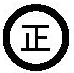 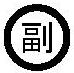 